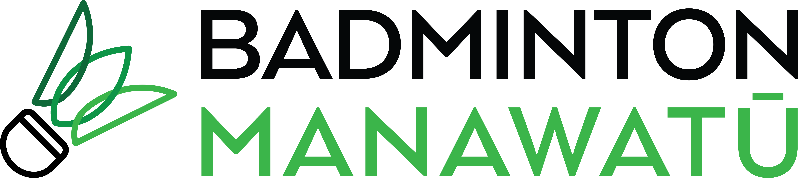 Junior Representative Programme 2024Badminton Manawatu and the Junior Representative Committee (JRC) operate a junior representative programme that is inclusive and flexible to suit the needs of our community. This is designed to enable players to enter the junior programme more readily whilst feeling free to engage with other sports as part of our commitment to the ‘Balance is Better’ philosophy.Badminton Manawatu ContactsWe are always happy to talk to anyone who has feedback to share with us, whether that be positive, negative, or simply interesting! Please feel free to contact any of our staff below:Sandra Lynch 	Community Manager 	sandra@manawatubadminton.org.nz  	022 097 9499
James Veitch 	Operations Manager 	james@manawatubadminton.org.nz  	020 4097 0530
Josh Curry	Shuttle Time Coach	josh@manawatubadminton.org.nz  	021 0243 5085Junior Representative CommitteeThe JRC exists to help run the junior representative programme and leads the organisation of managers, players & parents regarding attending team events. They also have discretionary spending power for junior-related activities, including travel/accommodation assistance for individual tournaments, team/player social activities and the end of season prize-giving. This is designed to engage parents in the junior representative programme, and we are always looking for extra parents to join the committee and discuss our activities directly with the coaches and Badminton Manawatu staff, who also sit on the JRC.If you are interested, please contact James via the details above.Junior Open DaysFor all ages on Tue 6, 13 & 20 Feb at 5:30-7:30pm in CET Arena 4.The Rep Squads will be selected from those attending the Open Days.All other players will be invited to join the Development Squad.Meet the CoachesThis is an information evening for Junior Reps only.For all players on Tue 5 Mar at 5:30pm-7:30pm at Marist Clubrooms on Pascal St.There will be pizza provided but please bring your own drink bottles.At least one parent of each junior player must also attend this meeting.Tracksuits and playing tops will be issued to players.A chance to meet the coaches, Junior Representative Committee, Badminton Manawatu staff and socialise with other parents and/or players.Junior TrainingsTraining will be run throughout the year. Players will either be selected into a Rep Squad (appropriate to their age) or invited to join the Development Squad. All age groups and squads will have the option to train throughout the year, sometimes combined into one group.Rep SquadsThese will run from Tue 27 Feb until Tue 24 Sep:u13 squad at 5:30pm-7:30pm in CET Arena 4,u15 squad at 6pm-8pm in Massey University Teaching Gym,u17 & u19 squads at 6pm-8pm in Cornerstone Christian School.Rep Squads are selected after the Open Days. Players indicate which age group(s) they wish to be considered for but may only ‘play-up’ one age group if less than one year away from playing in that age group based on their date of birth.Players commit to three school terms of training sessions & all team competitions (e.g. Central Region & Nationals).Optional to continue training in term 4 for an additional fee.Focus on developing player skills, tactics and overall badminton game.Development SquadThese will run from Thu 29 Feb until Thu 26 Sep at 6pm-7:30pm in CET Arena 4.Any players not selected into a Rep Squad (or are ineligible) are automatically invited to join the Development Squad.Financial commitment for only one school term at a time and players can enter/leave between terms.Development Squad will operate for three school terms.Designed for beginners, school competition players, or those who are too young for the Rep Squads.Development Squad players may be drafted into Rep teams for specific competitions if Rep players are unavailable.The intention of this tiered approach to the squads is to encourage fringe or younger players to join in with appropriately tailored training sessions throughout the year, aimed at having fun playing badminton, direct inclusion within the junior programme, and helping them improve their badminton to better challenge for a Rep Squad in future years. Team CompetitionsEntry into all team competitions is included in the fees charged to Rep Squad players. This includes travel to/from Whanganui. All Rep Squad players are expected to commit to being able to play in the team competitions outlined below. If you are unavailable for any of these, please let your coach know ASAP so that a replacement can be found if necessary.For all team competitions we require parent volunteers as Managers. Each team will need one Manager, who is responsible for ensuring the players know when and where to be on court playing. Ideally, the Manager for each team will stay the same for all team competitions, but we accept that this is not always possible given the time commitment.Central Region Junior Team Competition (CRJTC)CRJTC u13 & u17 Central Derby 		Sun 14 Apr (Whanganui)CRJTC u15 & u19 Central Derby 		Sun 5 May (Whanganui)CRJTC u13 & u17 Finals 			Sun 26 May (Palmerston North)CRJTC u15 & u19 Finals 			Sun 16 Jun (Palmerston North)New Zealand Junior Team Championships (NZJTC)All rep teams 				Sun 7 to Wed 10 Jul (Palmerston North)All rep teams are expected to help set-up the venue on Sat 7 Jul.Individual TournamentsThere are several sanctioned (national ranking points available) individual tournaments held across the North Island between March and September. Within the Central Region there are up to three sanctioned tournaments in each age group. Please visit our website to download the latest calendar with all events listed: https://www.manawatubadminton.org.nz/calendar/.Entry into these tournaments is not included in Badminton Manawatu Junior Rep Programme fees and is solely the responsibility of the player/parent. However, we are here and happy to help as required and the Junior Rep Committee may decide to help subsidise travel/accommodation for tournaments.Each year we target individual tournaments to attend as a ‘team’ of players (travelling and staying together, including coaches). For 2024, those tournaments are listed below.Manawatu Tournaments:NZ Tour - Manawatu Open – Fri 5 to Sun 7 AprRecommended for top u17s & u19sManawatu u13 & u17 Open – Sat 11 & Sun 12 MayRecommended for all u13s born 2015 or before, & all u15s, & all u17sManawatu ABCD Championships – Sat 19 & Sun 20 OctRecommended for all junior players and all parentsCentral Region Tournaments:North Island / Hutt Valley u15 Championships – Sat 8 & Sun 9 JunRecommended for top u13s & all u15sNorth Island / Wellington North u19 Championships – Sat 22 & Sun 23 JunRecommended for top u17s & all u19sWhanganui u13 Open – Sat 31 Aug & Sun 1 SepRecommended for all u13s born 2015 or beforeWhanganui u15 & u17 Open – Sat 21 Sep & Sun 22 SepRecommended for top u13s, & all u15s, & all u17sFees & PaymentPlayers are charged fees based on their training and team competition commitment and squad selection. Badminton Manawatu apply for funding each year, which is used to heavily subsidise the cost of running the junior rep programme. The fees we charge reflect the fact that we usually secure much of the funding applied for. In the case of funding applications being unsuccessful, Badminton Manawatu reserve the right to change any aspect of the junior rep programme to avoid a significant financial loss.Breakdown of Fee Structure:Rep Squad training & team competitions: 	$300Term 4 Junior Training (optional):		$60Uniform Bond (refundable): 			$100 (refunded at end of season)Development Squad training (per term): 	$60Maximum Fee for any individual player: 		$360 (excluding bond)Payment of Fees:Fees will be invoiced as follows:Rep Players: 		Invoiced in March, payment due in April.Development Players: 	Invoiced start of each term, payment due within 4 weeks.We are happy to discuss payment plans for those who would prefer to spread payment across several instalments.Our preferred method of payment is via direct credit (bank transfer) into our account:Account Name: 		Manawatu Badminton AssociationAccount Number: 	06-0996-0833204-00Reference: 		Child’s NameWe also accept cash and EFTPOS payment at TNBL on Thursdays.End of Season Prize-GivingIn 2024 this will be held on Tue 15 Oct in Marist Clubrooms on Pascal Street.The evening consists of food on arrival, followed by a season summary, then gifts, certificates, player, and team awards.Different types of awards are up for grabs:Every player receives a participation certificate.Players’ Player Award (one per team and voted for by the players on each team)Coaches Player Award (one per age group decided by all the age group coaches)Junior Player of the Year Award (one overall award decided by the Lead Coaches)Junior Player Registration Form & AgreementPlease fully complete this 2-page form and send to James via james@manawatubadminton.org.nz.*All new Manawatu representatives will need to provide proof of their immigration status before New Zealand Junior Team Championships to be able to compete.Medical InformationPlease provide us with any medical information that we should be aware of, including food and non-food allergies. Please include as much information as possible in case this is required in an emergency by staff, coaches, managers, or medical professionals.Junior Player AgreementAs a Badminton Manawatu representative and/or participant I agree (please tick):That I have read, understood and will abide by the MBA Code of Conduct.That I have read, understood and will abide by the MBA Rep Player Selection Policy.To have my personal details be made available to team management.To commit to attending weekly training sessions.To compete in team and individual tournaments within the Central Region (if applicable).To help with set-up and pack down of the equipment for trainings, CRJTC & NZJTC (if applicable).This agreement applies throughout the time I am representing Badminton Manawatu and attending events, including travel to and from competitions.I understand that violation of this agreement may result in disciplinary action by the team management and/or Badminton Manawatu and may result in my removal from the junior rep programme.I understand that any additional costs incurred because of my actions or inactions are my responsibility.I consent to the collection of these details by Badminton Manawatu for administration of representative matters, and for it to retain, use and disclose these as necessary to Badminton NZ. I acknowledge my right to access and correct any of this information. My consent is given in accordance with the Privacy Act 1993.I consent to Badminton Manawatu, or delegated authority, capturing and using photographs and videos of me on promotional material and publications, for which it may be suitable.The current JRC members are:The current JRC members are:The current JRC members are:Cassandra Feasey (Coach)Sandra Lynch (Coach)Tina Moon (Parent)Chris Sharrock (Coach)Neroli Stewart (Parent)Susan Swan (Parent)Gary Teague (Coach)James Veitch (Coach)TBCExample Experience (Rep Squad)A player attends an Open Day & is selected into a Rep Squad.Player commits to trainings in school terms 1, 2 & 3.Player commits to Central Region and National team competitions.Player decides to continue training in school term 4.Example Experience (Development Squad)A player attends an Open Day & is invited to join the Development Squad.Player commits to trainings in school term 1.Player commits to trainings in school term 2.Player is drafted into a rep team for a Central Region competition.Player commits to trainings in school term 3.Player decides to stop training in school term 4.Player InformationPlayer InformationPlayer InformationPlayer InformationPlayer InformationFull NameAddressDate of BirthMobile Phone No.EmailBNZ Player No.(only if known)SchoolImmigration Status*(e.g. Citizen, Resident, Visa)Parent Information (to be used as the emergency contact)Parent Information (to be used as the emergency contact)Parent Information (to be used as the emergency contact)Parent Information (to be used as the emergency contact)Parent Information (to be used as the emergency contact)Full NameAddress(if different from above)Mobile Phone No.EmailAre you able and willing to volunteer as a manager at team events?Are you able and willing to volunteer as a manager at team events?Age Group Trialling For (please circle)Age Group Trialling For (please circle)Age Group Trialling For (please circle)Age Group Trialling For (please circle)Age Group Trialling For (please circle)Under 13(born 2012 or after)Under 15(born 2010 or 2011)Under 15(born 2010 or 2011)Under 17(born 2008 or 2009)Under 19(born 2006 or 2007)Bank Account Details (to refund uniform bond)Bank Account Details (to refund uniform bond)Bank Account Details (to refund uniform bond)Bank Account Details (to refund uniform bond)Bank Account Details (to refund uniform bond)Account NameAccount NumberSignature RequiredSignature RequiredSignature
(Parent if under 16)Date